СОВЕТ ДЕПУТАТОВ МУНИЦИПАЛЬНОГО ОБРАЗОВАНИЯ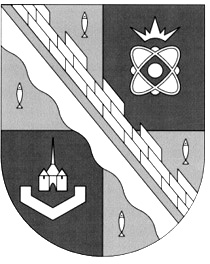 СОСНОВОБОРСКИЙ ГОРОДСКОЙ ОКРУГ ЛЕНИНГРАДСКОЙ ОБЛАСТИ(ЧЕТВЕРТЫЙ СОЗЫВ)Р Е Ш Е Н И Еот 28.03.2024 года  № 24Рассмотрев представленный проект, совет депутатов Сосновоборского городского округаР Е Ш И Л:1. Внести следующие изменения в Регламент совета депутатов муниципального образования Сосновоборский городской округ Ленинградской области, утвержденный решением совета депутатов N 96 от 28 июля 2021 года (с изменениями):1.1. пункты 1 – 3 статьи 75 изложить в новой редакции:«1. Если иное не установлено законом, решения совета депутатов должны быть оформлены аппаратом совета депутатов и подписаны председательствующим на заседании совета депутатов в течение десяти дней со дня их принятия.2. Решения совета депутатов, являющиеся нормативными правовыми актами, в течение 10 дней также должны быть направлены главе городского округа для подписания и обнародования.3. Глава городского округа имеет право отклонить нормативный правовой акт, принятый советом депутатов. В этом случае указанный нормативный правовой акт в течение 10 дней возвращается в совет депутатов с мотивированным обоснованием его отклонения либо с предложениями о внесении в него изменений и дополнений.»1.2. пункт 1 статьи 74 изложить в новой редакции:«1. Протоколы заседаний совета депутатов должны быть оформлены и подписаны лицами, указанными в пункте 1 статьи 73 настоящего Регламента, в течение десяти рабочих дней после подписания всех решений совета депутатов, принятых на данном заседании (в том числе в случае отклонения главой городского округа нормативного правового акта, принятого советом депутатов).»2. Настоящее решение вступает в силу со дня его официально обнародования на сайте городской газеты «Маяк».3. Настоящее решение официально обнародовать на сайте городской газеты «Маяк».Заместитель председателя совета депутатовСосновоборского городского округа                                              А.А. ПавловГлава Сосновоборскогогородского округа                                                                             М.В. Воронков«О внесении изменений в Регламент совета депутатов муниципального образования Сосновоборский городской округ Ленинградской области»